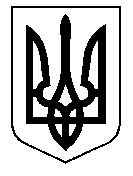 ТАЛЬНІВСЬКА РАЙОННА РАДАЧеркаської областіР  І  Ш  Е  Н  Н  Я22.09.2017                                                                                       № 17-32/VІІПро затвердження технічної документації з нормативної грошової оцінки земельної ділянки площею 1,6618 га, яка знаходиться у власності гр. Гаркавого М.М., для ведення особистого селянського господарства, яка розташована в адмінмежах Білашківської сільської ради, за межами населеного пунктуВідповідно до статті 10 Земельного кодексу України та пункту 21 частини 1 статті 43, статті 59 Закону України «Про місцеве самоврядування в Україні», статті 23 Закону України «Про оцінку земель», Методики нормативно-грошової оцінки земель сільськогосподарського призначення, затвердженої постановою Кабінету Міністрів України № 831 від 16.11.2016, розглянувши заяву Гаркавого Миколи Миколайовича та технічну документацію з нормативної грошової оцінки земельної ділянки площею 1,6618 га, розроблену ТОВ «Земельно-кадастрове бюро», враховуючи позитивний висновок державної експертизи землевпорядної документації від 08.08.2017 року № 1279-17 та постійної комісії районної ради з питань агропромислового розвитку та природних ресурсів, районна рада  ВИРІШИЛА:1. Затвердити технічну документацію з нормативної грошової оцінки  земельної ділянки площею – 1,6618 га, яка знаходиться у власності гр. Гаркавого Миколи Миколайовича, для ведення особистого селянського господарства, за адресою: 20433, Черкаська область, Тальнівський район, адмінмежі Білашківської сільської ради, за межами населеного пункту.Взяти до відома, що:2.1. Вартість земельної ділянки  з урахуванням коефіцієнта індексації 1,000 на дату оцінки 16 червня 2017 року становить 63 306,27 грн. (шістдесят три тисячі триста шість гривень 27 копійок).    2.2.   Кадастровий номер земельної ділянки 7124080400:01:001:1115.            3. Технічну документацію з нормативної грошової оцінки земельної ділянки передати на зберігання у Відділ у Тальнівському районі Головного управління Держгеокадастру у Черкаській області.4. Контроль за виконанням рішення покласти на постійну комісію районної ради з питань агропромислового розвитку та природних ресурсів.Голова районної ради                                                                            В. Любомська